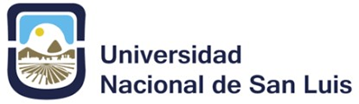 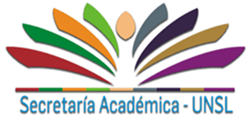 PROGRAMA DE CAPACITACION SIED UNSL- AÑO 2021Inicia sus actividades el Programa de Capacitación SIEDLOS INVITAMOS A SUMARSE A LA PROPUESTA DE CAPACITACION Y FORTALECER LOS SABERES EN EDUCACION A DISTANCIA  CURSOS DE POSTGRADO DIRECCIONADOS AL SIED (Sistema  Institucional de Educación a Distancia ARANCEL GENERAL: $ 2.000DOCENTE DE LA UNSL beca del 100 % ALUMNO DE LA UNSL beca del 50 % Sistema Institucional de Educación a Distancia - SIED- de la Universidad Nacional de San Luis. El mismo ha sido aprobado por el Ministerio de Educación de la Nación. Ord. N° 5/18-CSPropendiendo a fortalecer este Sistema se han desarrollado acciones para poner en vigencia su estructura. En tal sentido, desde la actual gestión en el año 2020 se aprobó el Consejo del SIED y se elaboró el Protocolo de Evaluación de Cursos y Carreras en formato virtual/ a distancia. Con ello se posibilitó contar con herramientas de gestión y evaluación para dinamizar la tramitación ante los organismos de acreditación Ministeriales, de proyectos de Carreras y Cursos en modalidad a distancia.   Programa de Capacitación SIED, (OCS 6/18) la Secretaría Académica durante el 2020 gestionó fondos para el mejoramiento de las condiciones académicas en la virtualidad; y programó capacitación mediante cursos de postgrado que iniciarán en el 2021 con una asignación dentro del Programa VES, Item B2 Programa de Capacitación SIED.  (RR 1290/2020 –  RR 42/2021)Lineamientos generales   PROGRAMA DE CAPACITACION SIED 2021: Fuente de financiamiento Programa VES (SPU)   $ 1.500.000Aspectos metodológicos de la propuesta Finalidad: Favorecer el intercambio de experiencias con colegas externos a fin de incorporar al SIED la riqueza de experiencias y culturas de otras universidades.Capacitación a docentes y tutores de las diferentes Facultades de la UNSL en temáticas relacionadas con la educación a distanciaConformación de sistema de capacitación permanente del SIEDCapacitar a los tutores del SIED mediante el intercambio con los equipos externos responsables con el fin de aunar criterios metodológicos, teóricos e instrumentales entre contenidistas, responsables y tutores y favorecer la actualización.Temáticas: Tutorías en entornos virtuales Evaluación virtualProducción de materialesDiseños de entornos virtualesModalidad:8 Cursos de Postgrado Virtuales.  De 40 Hs y 60h (ver Cronograma y Programa).Los cursos de postgrado se dictarán en diferentes fechas a lo largo del calendario académico con el fin de ir capacitando en forma continua a los docentes de la UNSL y externos a la misma, en las temáticas señaladas. Los Cursos quedarán registrados en el REPOSITORIO del PROGRAMA de CAPACITACION SIED de la UNSL8 TALLER PARA TUTORES orientado en la temática de cada curso. Preceden a cada curso y se orientan a formar los tutores del SIED que guiaran a los alumnos de cada cursoANEXO CURSOSLISTA DE CURSOS PLANIFICADOS 2021. PRIMERA INSTANCIACURSOS DE POSTGRADO QUE COMIENZAN EN MARZO 20211.-  CURSO DE POSTGRADO: Gestionar la virtualidad. El tránsito de la presencialidad a la virtualidad.FECHA DE DICTADO: Inicio 15 de Marzo 2021MODALIDAD DE DICTADO a DISTANCIA Campus de la UNSL (Plataforma MOODLE UNSL). Versión 3.3. herramienta de comunicación (ZOOM).CRÉDITO HORARIO TOTAL: 40 hsEQUIPO DOCENTE RESPONSABLE Marta Mena. Lic en Cs de la Educación . UTN y UNTREF Investigadora de CONICETPROGRAMA CONTENIDOS MÍNIMOS La Sociedad de la Información y el Conocimiento. Las generaciones tecnológicas en la oferta académica de la Universidad en su transición a la virtualidad. Modelos de gestión de proyectos de formación virtual. El desarrollo de proyectos con uso intensivo de TIC.SISTEMA DE EVALUACIÓN (Modalidad de evaluación final y condiciones de asistencia. Explicite cómo se garantiza la evaluación en caso de que el curso sea dictado con modalidad a Distancia):Para aprobar el Seminario es necesario participar activamente en las distintas propuestas y actividades sugeridas. La participación en los entornos virtuales será tenida en cuenta para la evaluación. Se valorará tanto el número de participaciones como la calidad de estas.La evaluación individual consistirá en la producción de un plan de implementación del curso que cada docente tenga a cargo según los aprendizajes logrados en el curso y convenientemente fundamentados.CARACTERÍSTICAS DEL CURSODESTINATARIOS Y REQUISITOS DE INSCRIPCIÓN (Perfil de los aspirantes):Dirigido a docentes que posean título universitario de grado o de nivel superior no universitario de cuatro (4) años de duración como mínimo.CUPO:Mínimo 15 personas; Máximo 35 personasPROCESO DE ADMISIÓN (Procedimiento a seguir por el cuerpo docente para definir la lista de alumnos que se admitirán, en correspondencia al perfil y cupo especificados): En caso de superar el cupo máximo de estudiantes, se dará prioridad a aquellos docentes seleccionados de acuerdo a las prioridades establecidas por cada unidad académica y el IPAU de la UNSL y en acuerdo con la Consejo Asesor del SIED. CRONOGRAMA DE ACTIVIDADES (Actividades, docente/s a cargo, fechas, horarios y lugares en los que se desarrollarán las distintas actividades programadas):2.- DENOMINACIÓN DEL CURSO: “Formación de Tutores para la virtualidad”CATEGORIZACIÓN DEL CURSO (Perfeccionamiento o Capacitación): CapacitaciónFECHA DE DICTADO: Inicio 17 de marzo 2020MODALIDAD DE DICTADO a DISTANCIA Campus de la UNSL (Plataforma MOODLE UNSL). Versión 3.3.  Para la realización de encuentros sincrónicos se utilizará la herramienta de comunicación  (ZOOM).  CRÉDITO HORARIO TOTAL:  60 hs RESPONSABLE : Dra. Patricia B. Demuth  Doctora por la Universidad de Sevilla - Facultad de Humanidades Universidad Nacional del Nordeste COLABORADOR Mg. Graciela Fernández - Mg en Procesos educativos mediados por tecnología -UNC Institución laboral actual: Facultad de Humanidades -UNNE PROGRAMA CONTENIDOS MÍNIMOS La formación del tutor para el entorno virtual. El tutor como mediador de los aprendizajes. Diseño de una propuesta de tutoría virtual. Evaluación Requisitos para la aprobación del curso: 80% de las actividades solicitadas en el entorno virtual 100% de presentación de los trabajos obligatorios solicitados CARACTERÍSTICAS DEL CURSO DESTINATARIOS Y REQUISITOS DE INSCRIPCIÓN (Perfil de los aspirantes): Dirigido a docentes que posean título universitario de grado o de nivel superior no universitario de cuatro (4) años de duración como mínimo. CUPO (Número mínimo y máximo de alumnos): Mínimo 15 personas; Máximo 75 personas PROCESO DE ADMISIÓN (Procedimiento a seguir por el cuerpo docente para definir la lista de alumnos que se admitirán, en correspondencia al perfil y cupo especificados):  En caso de superar el cupo máximo de estudiantes, se dará prioridad a aquellos docentes seleccionados de acuerdo a las prioridades establecidas por cada unidad académica y el IPAU de la UNSL y en acuerdo con la Consejo Asesor del SIED.  CRONOGRAMA DE ACTIVIDADES (Actividades, docente/s a cargo, fechas, horarios y lugares en los que se desarrollarán las distintas actividades programadas): 3.- CURSO DE POSTGRADO PRODUCCION DE MATERIALESFECHA DE DICTADO: Inicio 22 de Marzo 2020MODALIDAD DE DICTADO a DISTANCIA.Campus de la UNSL (Plataforma MOODLE UNSL). Versión 3.3.  la herramienta de comunicación  (ZOOM).CRÉDITO HORARIO TOTAL:  40 hs DOCENTE RESPONSABLE Carina Gabriela Lion. Dra en Educación. Facultad de Filosofía y Letras – UBA- Categoría en el Programa de Incentivos:PROGRAMACONTENIDOS MÍNIMOS   Escenarios digitales: tensiones y tendencias. 2. Diseño: el lugar de la imagen y de la dimensión expresiva del conocimiento. 3. Propuestas: las propuestas de enseñanza en los materiales y entornos digitales.METODOLOGÍAMateriales de estudio:Se proporcionarán PPTS y genial.l y en el campus para los cursantes  ActividadesAnálisis de materiales didácticosProducción de materiales planos, multimedia e interactivos  Organización de las tutoríasSe trabajará en una retroalimentación permanente de la producción con explicaciones vía sincrónica y asincrónica.   Sistema de comunicación e interacción.Vía foro en campus y tres encuentros sincrónicosSISTEMA DE EVALUACIÓN (Modalidad de evaluación final y condiciones de asistencia. Explicite cómo se garantiza la evaluación en caso de que el curso sea dictado con modalidad a Distancia):Cada unidad del programa irá brindando herramientas diferentes para el diseño de materiales. La evaluación final será individual y consistirá en la producción de un material interactivo con fundamentación teórica. Se irá realizando a lo largo de la cursada. Fecha final de entrega 16 de mayo vía campus virtualCARACTERÍSTICAS DEL CURSODESTINATARIOS Y REQUISITOS DE INSCRIPCIÓN (Perfil de los aspirantes):Dirigido a docentes que posean título universitario de grado o de nivel superior no universitario de cuatro (4) años de duración como mínimo.CUPO (Número mínimo y máximo de alumnos):Mínimo 15 personas; Máximo 30 personasPROCESO DE ADMISIÓN (Procedimiento a seguir por el cuerpo docente para definir la lista de alumnos que se admitirán, en correspondencia al perfil y cupo especificados): En caso de superar el cupo máximo de estudiantes, se dará prioridad a aquellos docentes seleccionados de acuerdo a las prioridades establecidas por cada unidad académica y el IPAU de la UNSL y en acuerdo con la Consejo Asesor del SIED. CRONOGRAMA DE ACTIVIDADES (Actividades, docente/s a cargo, fechas, horarios y lugares en los que se desarrollarán las distintas actividades programadas):NOMBRE Y APELLIDOPROGRAMA-TEMAPERIODO DE DICTAD0Dra. MARTA MENA(UTN-UNTREF)“Gestionar la virtualidad. El tránsito de la presencialidad a la virtualidad”Cupo: 35 participantesInicio: lunes 15 de marzoDra PATRICIA DEMUTH(UNNE)Equipo docente: Lic María Silvina Bechara Garralla; Mg Juan Pablo Díaz; Mg Graciela Fernández; Esp. Mara MoreiraFormación de tutores para la virtualidadCupo: 75 participantesInicio miércoles 17 de marzo Dra. CARINA LION (UBA)Producción de materialesCupo: 30 participantesInicio: 22 de marzoDra. MARTA TENUTTO (UnTref)Evaluación Educativa en entornos  virtualesCupo: 50 participantesInicio: 14 de abrilMg. LILIANA SIMON(FaHCE-UNLP)“Tutorías en entornos virtuales. Andamiaje basado en estrategias de metacognición”Cupo: 40 participantesInicio: 15 de MayoDra. PATRICIA DEMUTH(UNNE)Equipo docente:  Esp Marcelo Allegre; Mg Graciela Fernández; Esp Erika Sánchez; Lic Marlene Steir“La evaluación para el aprendizaje mediada por TIC”Cupo: 75 participantes Inicia 12 de mayoMg MARILINA LIPSMAN (UBA)
Equipo docente: Mag Constanza Necuzzi, Lic. Marina Thiery y Lic. Vanesa Giordano“La Evaluación en la Virtualidad”Cupo: 90 participantes Inicia. 18 de junioFecha Tipo de actividad /temas a desarrollarDocente/s responsable/s de la actividadÁmbito/plataforma digital15 de marzoPrimera clase sincrónica: Presentación del curso. Detección de los más importantes problemas y preocupaciones de la enseñanza en los cursos de la UNSL durante 2020. Introducción a las características de la Sociedad actual y su relación con la enseñanza universitaria.MARTA MENAPlataforma ZOOM16 a 28 de marzoTiempo asincrónico de trabajo en el Campus Virtual con acompañamiento tutorial. Lectura de documentos y bibliografía, análisis de videos con testimonios de distintas experiencias y producción de informes a entregar.MARTA MENAPlataforma MOODLE29 marzo.Segunda clase sincrónica: Presentación del tema generaciones tecnológicas y su correlato en la virtualidad y de los modelos para la introducción de tecnología en la enseñanza en la universidad.MARTA MENAPlataforma ZOOM30 marzo a 11 abrilTiempo asincrónico de trabajo en el Campus Virtual con acompañamiento tutorial: Lectura de documentos y de bibliografía sobre el tema. Desarrollo de actividades.MARTA MENAPlataforma MOODLE-UNSL12 de abrilTercera clase sincrónica: Presentación y análisis del tema Modelos de gestión de proyectos de enseñanza virtual. Lo tecnológico, lo pedagógico y lo de gestión.MARTA MENAPlataforma ZOOM13 a 25 de abrilTiempo asincrónico de trabajo en el Campus Virtual con acompañamiento tutorial: Lectura de documento asignado. Búsqueda de información. Producción grupal de distintos trabajos.MARTA MENAPlataforma MOODLE-UNSL26 de abrilCuarta clase sincrónica: Modelo de desarrollo de proyectos virtuales para la enseñanza. Proceso metodológico. Componentes. Estrategias. Explicitación de posibilidades de trabajo final de evaluación.MARTA MENAPlataforma ZOOM27 de abril a 9 de mayoTiempo asincrónico de trabajo en el Campus Virtual con acompañamiento tutorial: Análisis de videos. Lectura de documentos. Análisis de proyecto virtual. Producción de informes.MARTA MENAPlataforma MOODLE-UNSLFecha  Fecha  Tipo de actividad /temas a desarrollar Docente/s responsable/s de la actividad Ámbito/plataforma digital Apertura: Miércoles 17 de marzo Apertura: Miércoles 17 de marzo 1er encuentro sincrónico19 a 21hs Presentación M1 al M4  Patricia Demuth Clase con interacción ZOOM 17/3 17/3 Inicio en aula virtual Semana 1: M1 Patricia Demuth  y Graciela Fernández: Diseño y Supervisión Todos los tutores: Acompañamiento Campus UNSL 24/4 24/4 Inicio en aula virtual Semana 2: M2 Patricia Demuth y Graciela Fernández: Diseño y Supervisión Todos los tutores: Acompañamiento Campus UNSL 31/3 31/3 Inicio en aula virtual Semana 3:  M3 Patricia Demuth y Graciela Fernández: Diseño y Supervisión Todos los tutores: Acompañamiento Campus UNSL 7/4 7/4 Semana 4: Continuación M3 Patricia Demuth y Graciela Fernández: Diseño y Supervisión Todos los tutores: Acompañamiento Campus UNSL 14/4 14/4 Segundo encuentro sincrónico – 19 a 21hs Patricia Demuth: Clase  Todos los tutores: Trabajos en grupo Zoom ZOOM Inicio en aula virtual Semana 5: 14/4 Inicio en aula virtual Semana 5: 14/4 Inicio en aula virtual Semana 4: M4 Patricia Demuth y Graciela Fernández: Diseño y Supervisión Todos los tutores: Acompañamiento Campus UNSL Inicio en aula virtual Semana 6: 21/4 Inicio en aula virtual Semana 6: 21/4 Semana 6: Coevaluación de la producción Patricia Demuth y Graciela Fernández: Diseño y Supervisión Todos los tutores: Acompañamiento Campus UNSL Cierre: 28/4 (Aula Virtual) Cierre: 28/4 (Aula Virtual) Entrega trabajo final individual del PAT Patricia Demuth y Graciela Fernández: Diseño y Supervisión Todos los tutores: Acompañamiento Campus UNSL Fecha Tipo de actividad /temas a desarrollarDocente/s responsable/s de la actividadÁmbito/plataforma digital 22 de marzo  Bienvenida al campus  Carina Lion Campus virtual 23 de marzo Escenarios digitales: tensiones y tendencias. Transmedia, gamificación y multialfabetización como perspectivas innovadoras para el diseño de materiales didácticos. Carina Lion Encuentro sincrónico24 de marzo a 4 de abril  Desarrollo en campus del bloque 1 Carina Lion Campus virtual5 de abril al  25 de abril Bloque II Diseño: el lugar de la imagen y de la dimensión expresiva del conocimiento. Las múltiples formas de representación y su potencial para la diversidad cognitiva. Herramientas y lenguajes tecnológicos para el diseño de materiales interactivos.Carina LionCampus virtual13 de abril Bloque 2Carina LionEncuentro sincrónico 26 de abril al 16 de mayo Bloque 3 del programaPropuestas: las propuestas de enseñanza en los materiales y entornos digitales. Las relaciones entre estrategias didácticas y los contenidos disciplinares. El lugar del docente como curador de contenidos. Dilemas, desafíos y prospectiva para innovar en la producción de materiales digitales desde la perspectiva de la actividad situada. Carina LionCampus virtual11 de mayo Cierre sincrónicoCarina LionEncuentro sincrónico de cierre (cierra en campus el 16 de mayo)